Request for Emergency Element 3 Funding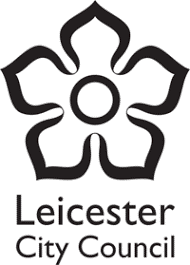 Leicester City SEND Support Services This form is not for pupils currently with Element 3 or an Education, Health and Care Plan.Please return completed form to: qualityinclusion@leicester.gov.ukYour request will be allocated to the next panel, and you will be notified via email.Name of school:Name and contact details of person completing the form:Child / young person’s name: Date of birth:Year group:Student ID:SENDSS link teacher(s):Reason for request:
(Please highlight) Has significant SEND needs and agreed in collaboration with LA SENDSS Professional(s):New International Arrivals (collaboration with CPS)Crisis situation (removal from home, sudden hospital visits, life-changing incident, etc.)Significant escalation of behaviour (collaboration with SEMH / LCI team)Unidentified complex and enduring needs prior to starting school (collaboration with EYST, CPS & LCI)Professional contacteddate:Summary of need(s):Provision provided by school:Social care involvement date:Health Involvement: Number of suspensions received in the last two termsdate:Number of physical interventions received in the last two termsdate:Is there a part time timetable in place now or has there been one historically?Pupil referral unit request? Date EHCP Pathway initiated? Date:Any other Information?